Н А К А З05.09.2018		№ 167Про роботу закладів освіти Холодногірського району в системі «Україна. ІСУО (інформаційна система управління освітою)»
у 2018/2019 навчальному роціКеруючись вимогами Законів України «Про загальну середню освіту», «Про дошкільну освіту», «Про захист персональних даних», на виконання наказу Департаменту освіти Харківської міської ради від 05.09.2018 №159 «Про роботу закладів освіти міста Харкова в системі «Україна. ІСУО (інформаційна система управління освітою)» у 2018/2019 навчальному році», з метою підтримки єдиної системи збору, обробки, зберігання інформації в системі освіти району та забезпечення актуального стану баз даних зазначеної системи НАКАЗУЮ:Заступнику начальника Управління освіти Матвєєвій О.В., головним спеціалістам Зубрицькій О.І. та Кириленко К.В., методисту методичного центру Стратієнко В.С:Забезпечити контроль за дотриманням адміністраціями підпорядкованих закладів освіти інструкцій щодо роботи в системі «Україна. ІСУО» та достовірністю інформації, що вноситься підпорядкованими закладами освіти, за якою автоматично формуються державні статистичні звіти.				           Упродовж 2018/2019 навчального року1.2. Вжити заходів, що забезпечуватимуть дотримання прав суб’єктів персональних даних – учасників освітнього процесу.					  Упродовж 2018/2019 навчального рокуЗавідувачу ЛКТО Мотрічу Д.І.:2.1. Забезпечити систематичну роботу підпорядкованих закладів освіти у системі «Україна. ІСУО» та підтримку їх баз даних в актуальному стані. 				           Упродовж 2018/2019 навчального року2.2. Надавати підпорядкованим закладам освіти консультації з питань роботи в системі «Україна. ІСУО».					  Упродовж 2018/2019 навчального року2.3. Розмістити даний наказ на сайті Управління освіти.      До 11.09.20183. Керівникам закладів освіти усіх типів і форм власності: 4.1. Призначити відповідальну особу за використання в управлінській діяльності закладу освіти програмного комплексу «КУРС: Школа» / «КУРС: Дошкілля» та системи «Україна. ІСУО» (з числа адміністрації закладу освіти), на яку покласти відповідальність за збереження паролю для роботи в системі. До 11.09.2018 4.2. Інформувати учасників освітнього процесу про занесення їхніх персональних даних для обробки до баз даних програмного комплексу, з роз’ясненням мети створення таких баз даних та ознайомленням із заходами щодо забезпечення захисту персональних даних в системі «Україна. ІСУО».Упродовж 2018/2019 навчального року4.3. Оновити програму «КУРС: Школа» / «КУРС: Дошкілля» до останньої версії відповідно до інструкцій розміщених на порталі https://kh.isuo.org/index/news/id/164.До 11.09.20184.4. Створити у програмі «КУРС: Школа» / «КУРС: Дошкілля» новий 2018/2019 навчальний рік та перевести навчальний заклад до нього.До 06.09.20184.5. Привести до актуального стану базу даних закладу освіти на початок 2018/2019 навчального року.До 11.09.20184.6. Оновити дані в системі  в системі «Україна. ІСУО» та забезпечити їх достовірність для формування статистичної звітності державного зразка.До 06.09.20184.7. Забезпечити підготовку і своєчасне надання форм державної статистичної звітності в системі «Україна. ІСУО».У терміни, визначені МОН України5. Завідувачу ЛКТО Мотрічу Д.І. розмістити цей наказ на офіційному сайті Управління освіти.       До 10.09.2018	6. Контроль за виконанням цього наказу залишаю за собою.Начальник Управління освіти					І.І.ГорбачоваЗ наказом ознайомлені:Матвєєва О.В.Зубрицька О.І.Кириленко К.В.Стратієнко В.С.Мотріч Д.І.Мотріч Д.І.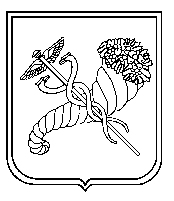 